В соответствии с Федеральными законами от 21 декабря 1994г. №68-ФЗ «О защите населения и территорий от чрезвычайных ситуаций природного и техногенного характера», от 6 октября 2003 г. № 131-ФЗ «Об общих принципах организации местного самоуправления в Российской Федерации», постановлением Кабинета Министров Чувашской Республики от 26 мая 2006 г. № 139 «Об утверждении Правил охраны жизни людей на воде в Чувашской Республике», Указания Кабинета Министров Чувашской Республики от 29 апреля 2022 г. №7 «Об обеспечении безопасности людей на водных объектах Чувашской Республики в период летнего купального сезона 2022 года», и в целях обеспечения безопасности людей на водных объектах Юськасинского сельского поселения администрация Юськасинского сельского поселения Моргаушского района Чувашской Республики постановляет:1. Руководителям организаций и учреждений в срок до 20.06.2022 года рекомендовать организовать в подведомственных организациях разъяснительно-профилактическую работу по правилам безопасности людей на воде. 2. Рекомендовать руководителям МБОУ «Юськасинская СОШ»,  МБДОУ «Детский сад № 11 «Василек» провести разъяснительно-профилактическую работу по правилам безопасности  на воде. 3. В целях проведения разъяснительно-профилактических мероприятий по снижению гибели людей на воде разработать и развесить на досках объявлений правила безопасности на водоемах в период купального сезона 2022 года. Ответственный: Петрова Т.В., главный специалист – эксперт администрации Юськасинского сельского поселения. 4. Утвердить План мероприятий по обеспечению безопасности людей на водоемах в период купального сезона 2022  года согласно Приложения. 5. Ответственность по организации дежурств и контроля за несением дежурства возлагаю на себя.6. Признать утратившим силу постановление администрации Юськасинского сельского поселения от 07.06.2021г. №19 «Об обеспечении безопасности людей на водных объектах Юськасинского сельского поселения в 2021 году». 7. Контроль за исполнением настоящего постановления оставляю за собой. Глава Юськасинского сельского поселения                                                                                               А.Н.КузьминПлан мероприятий по обеспечению безопасности людей на водоемах Юськасинского сельского поселения в период купального сезона 2022 года ЧУВАШСКАЯ РЕСПУБЛИКАМОРГАУШСКИЙ РАЙОНАДМИНИСТРАЦИЯЮСЬКАСИНСКОГО СЕЛЬСКОГО ПОСЕЛЕНИЯПОСТАНОВЛЕНИЕсело Юськасы                                                                                                                             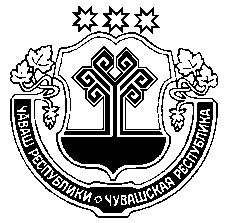 ЧЁВАШ РЕСПУБЛИКИ   МУРКАШ РАЙОНĔ	             Й/+КАССИ ЯЛПОСЕЛЕНИЙĔНАДМИНИСТРАЦИЙĔЙЫШЁНУЙ\=касси салиОб обеспечении безопасности людей на водных объектах Юськасинского сельского поселения в период купального сезона 2022 годаПриложениек постановлению администрации Юськасинского сельского поселения  Моргаушского района Чувашской Республики от 27.05.2022г. №22№ п/пНаименование мероприятийСрок исполненияИсполнители1.Провести заседание комиссии по предупреждению и ликвидации чрезвычайных ситуаций и обеспечению пожарной безопасности по вопросам обеспечения безопасности людей на водных объектахдо 14  июняАдминистрация сельского поселения2.Уточнить потенциально опасные участки водоемов, мест запрещенных для купания и обозначить их соответствующими предупреждающими (запрещающими) знаками.до 15 июняАдминистрация сельского поселения3.Назначить ответственных за обеспечение безопасности людей на водоемах в период купального сезонаиюньАдминистрация сельского поселения4.Установить предупреждающие и запрещающие знаки «Купание запрещено!» в местах необорудованных для купаниядо 20 июняАдминистрация сельского поселения5.Организовать постоянное дежурство из числа членов добровольной народной дружины в местах массового отдыха населения у водыв течение купального сезонаАдминистрация сельского поселения, депутаты сельского поселения6.Размещать на официальном сайте администрации Юськасинского сельского поселения Моргаушского района в сети Интернет и в средствах массовой информации тематических материалов и памяток о правилах поведения на воде, оказания первой помощи пострадавшимПостоянно Администрация сельского поселения7.Провести собрания, сходы граждан по разъяснению Правил охраны жизни людей на водных объектахв течение купального сезонаАдминистрация сельского поселения